HUBUNGAN MOTIVASI BELAJAR DENGAN HASIL BELAJAR MATEMATIKA PADA SISWA KELAS  VIII MTs AL-IKHLASIYAH  SEI BULUH TAHUN PELAJARAN 2020/2021DITINJAU BERDASARKAN GENDERSKRIPSIOleh :KHOLIZA SIREGARNPM 171114057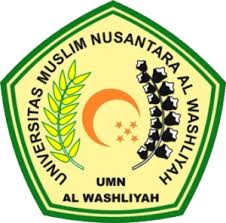 PROGRAM STUDI PENDIDIKAN MATEMATIKAFAKULTAS KEGURUAN DAN ILMU PENDIDIKANUNIVERSITAS MUSLIM NUSANTARA AL WASHLIYAHMEDAN2021HUBUNGAN MOTIVASI BELAJAR DENGAN HASIL BELAJAR MATEMATIKA PADA SISWA KELAS  VIII MTs AL-IKHLASIYAH  SEI BULUH TAHUN PELAJARAN 2020/2021DITINJAU BERDASARKAN GENDERSkripsi ini Diajukan Sebagai Syarat Memperoleh GelarSarjana Pendidikan pada Program Studi Pendidikan MatematikaOleh :KHOLIZA SIREGARNPM 171114057PROGRAM STUDI PENDIDIKAN MATEMATIKAFAKULTAS KEGURUAN DAN ILMU PENDIDIKANUNIVERSITAS MUSLIM NUSANTARA AL WASHLIYAHMEDAN2021